Service of Light 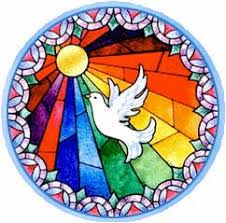 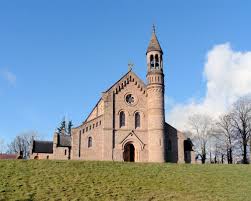 https://www.mcnmedia.tv/Friday 24th April @7.30pm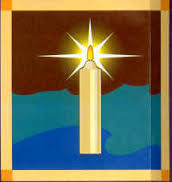 